ШЕСТНАДЦАТАЯ ОЧЕРЕДНАЯ   СЕССИЯ ТРЕТЬЕГО СОЗЫВАР Е Ш Е Н И Е                                                                                   Ч Е Ч И М от 26.11. 2015 г                                                                                    №16-1с. Онгудай О  бюджете муниципального образования «Онгудайский район» на  2016 год  На основании статьи 34 Устава муниципального образования «Онгудайский район» и руководствуясь Бюджетным кодексом Российской Федерации, Совет депутатов района (аймака) Р Е Ш И Л :Статья 1. Основные характеристики бюджета муниципального образования «Онгудайский район» на 2016 год Утвердить основные характеристики бюджета муниципального образования «Онгудайский район» (далее – местный бюджет) на 2016 год:1) прогнозируемый общий объем доходов местного бюджета в сумме 375072,55 тыс. рублей, 2) общий объем расходов местного бюджета в сумме 377572,55 тыс. рублей;3) дефицит местного бюджета в сумме 2500,0 тыс. рублей или 2,7 процентов от доходов без учета объема безвозмездных поступлений.Статья 2. Иные показатели местного бюджета на 2016 годУтвердить иные показатели местного бюджета на 2016 год:1) объем безвозмездных поступлений в местный бюджет в сумме 282392,7 тыс. рублей;2) объем межбюджетных трансфертов, получаемых из других бюджетов бюджетной системы Российской Федерации, в сумме  282392,7 тыс. рублей;3) верхний предел муниципального внутреннего долга местного бюджета  на 1 января  2017 года в сумме 7000 тыс. рублей, верхний предел муниципального внутреннего долга  местного бюджета по муниципальным гарантиям на 1 января 2017года в сумме 0,00 тыс. рублей, предельный объем муниципального внутреннего долга местного бюджета в 2016 году в сумме 26000 тыс.рублей.4) источники финансирования дефицита местного бюджета согласно приложению № 1 к настоящему Решению.Статья 3.  Главные администраторы доходов местного бюджета и главные администраторы источников финансирования дефицита местного бюджета1. Утвердить перечень главных администраторов доходов местного бюджета согласно приложению № 2 к настоящему Решению.2. Утвердить перечень главных администраторов источников финансирования дефицита местного бюджета согласно приложению № 3 к настоящему Решению.Статья 4. Нормативы распределения доходов Установить, что в 2016 году применяются следующие нормативы распределения доходов между местным бюджетом и бюджетами сельских поселений:1) по федеральным, региональным и местным налогам и сборам, налогам, предусмотренным специальными налоговыми режимами, и неналоговым доходам - нормативы отчислений, установленные Бюджетным кодексом Российской Федерации, Законом Республики Алтай «О республиканском бюджете на 2016 год», Законом Республики Алтай от 18 октября 2005 года № 79-РЗ «Об установлении единых нормативов отчислений в местные бюджеты Республики Алтай».2) по доходам, кроме доходов, указанных в пункте первом настоящей статьи, - нормативы распределения согласно приложению № 4 к настоящему Решению. Статья 5. Поступления доходов по основным источникам местного бюджетаУтвердить в местном бюджете на 2016 год поступления доходов по основным источникам в объеме согласно приложению № 5 к настоящему Решению.Статья 6. Определение части прибыли, подлежащей зачислению в местный бюджет муниципальными унитарными предприятиями муниципального образования «Онгудайский район»Муниципальные унитарные предприятия муниципального образования «Онгудайский район» перечисляют  в местный бюджет 10 процентов прибыли, остающейся после уплаты налогов и иных обязательных платежей  в бюджет по результатам отчетного года, в срок не позднее 1 мая года, следующего за отчетным годом.Статья 7. Бюджетные ассигнования местного бюджета на 2016 год1.  Утвердить общий объем бюджетных ассигнований на исполнение публичных нормативных обязательств, на 2016 год согласно приложению №6 к настоящему Решению. 2.  Утвердить распределение бюджетных ассигнований местного бюджета на реализацию муниципальных программ на 2016 год согласно приложению № 7 к настоящему Решению;3.  Утвердить распределение бюджетных ассигнований по разделам, подразделам классификации расходов местного бюджета на 2016 год согласно приложению № 8 к настоящему Решению.4.  Утвердить распределение бюджетных ассигнований по разделам, подразделам, целевым статьям (муниципальным) программам и непрограммным направлениям деятельности), группам (группам и подгруппам) видов расходов классификации расходов местного бюджета  на 2016 год согласно приложению № 9 к настоящему Решению.5.  Утвердить ведомственную структуру расходов местного бюджета на 2016 год согласно приложению № 10 к настоящему Решению.6. Утвердить распределение бюджетных ассигнований на осуществление бюджетных инвестиций в объекты капитального строительства муниципальной собственности (в том числе их реконструкция) на 2016 год согласно приложению № 11 к настоящему Решению.7. Субсидии, предусмотренные  настоящим Решением, предоставляются юридическим лицам, индивидуальным предпринимателям - производителям работ, услуг на безвозмездной основе, осуществляющим свою деятельность на территории муниципального образования «Онгудайский район» в сфере жилищно-коммунального хозяйства, на возмещение затрат (их части) или недополученных доходов, возникающих в связи с производством (реализацией), выполнением работ, оказанием услуг, в целях поддержки и развития предприятий жилищно-коммунального хозяйства, в порядке установленном Администрацией муниципального образования «Онгудайский район».Гранты в форме субсидий, предусмотренных настоящим Решением, предоставляются юридическим лицам (за исключением казенных учреждений), индивидуальным предпринимателям, физическим лицам, в том числе предоставляемые на конкурсной основе, в порядке, установленном Администрацией муниципального образования  «Онгудайский район».Статья 8. Объем бюджетных ассигнований Дорожного фонда муниципального образования «Онгудайский район»Объем бюджетных ассигнований Дорожного фонда муниципального образования «Онгудайский район».1. Утвердить объем бюджетных ассигнований Дорожного фонда муниципального образования «Онгудайский район » на 2016 год в сумме 4150,2  тыс. рублей. 2. Утвердить распределение бюджетных ассигнований на осуществление бюджетных инвестиций за счет средств Дорожного фонда муниципального образования «Онгудайский район» на строительство и реконструкцию автомобильных дорог общего пользования местного значения и искусственных сооружений на них на 2016 год согласно приложению № 12 к настоящему Решению.Статья 9. Межбюджетные трансферты бюджетам сельских поселений муниципального образования «Онгудайский район»Утвердить распределение межбюджетных трансфертов бюджетам сельских поселений в муниципальном образовании «Онгудайский район» на 2016 год согласно приложению № 13 к настоящему Решению.Статья 10. Особенности распределения и предоставления межбюджетных трансфертов бюджетам сельских поселений муниципального образования «Онгудайский район»1.Администрация муниципального образования «Онгудайский район» вправе вносить изменения в распределение бюджетных ассигнований по отдельным разделам, подразделам, целевым статьям и видам расходов местного бюджета в целях предоставления межбюджетных трансфертов бюджетам сельских поселений в муниципальном образовании «Онгудайский район» с последующим внесением их в настоящее Решение.2.Установить, что неиспользованные по состоянию на 1 января 2016 года остатки межбюджетных трансфертов, предоставленных из местного бюджета бюджетам сельских поселений в форме субвенций, субсидий, иных межбюджетных трансфертов, имеющих целевое назначение, подлежат возврату в республиканский бюджет Республики Алтай в течение первых 15 рабочих дней 2016 года.Статья 11. Муниципальные внутренние заимствования муниципального образования «Онгудайский район»1.Утвердить Программу муниципальных внутренних заимствований муниципального образования «Онгудайский район» на 2016 год согласно приложению №14 к настоящему Решению.2.Установить, что в 2016 году Управление по экономике и финансам муниципального образования «Онгудайский район» вправе выступать муниципальным заказчиком по привлечению кредитов от кредитных организаций в соответствии с программой муниципальных внутренних заимствований муниципального образования «Онгудайский район» в порядке, установленном законодательством Российской Федерации.3.Установить, что в 2016 году Управление по экономике и финансам  муниципального образования «Онгудайский район» вправе от имени муниципального образования «Онгудайский район» привлекать бюджетные кредиты на пополнение остатков средств на счете местного бюджета за счет остатка на едином счете федерального бюджета в соответствии с программой муниципальных внутренних заимствований муниципального образования «Онгудайский район» в порядке, установленном законодательством Российской Федерации.Статья 12. Особенности исполнения денежных обязательств перед местным бюджетомУправление по экономике и финансам муниципального образования «Онгудайский район» вправе требовать возврата задолженности от юридических лиц по бюджетным кредитам, предоставленным из местного бюджета.Статья 13. Особенности исполнения местного бюджета в 2016 году1. Направить в 2016 году остатки  средств местного бюджета, образовавшиеся на счете по учету средств местного бюджета по состоянию на 1 января 2016 года в связи с неполным использованием бюджетных ассигнований, утвержденных решением Совета депутатов района (аймака) от 29.12.2014г №11-2 «О бюджете муниципального образования «Онгудайский район» на 2015 год и на плановый период 2016 и 2017 годов», в качестве дополнительных бюджетных ассигнований:На оплату заключенных от имени муниципального образования «Онгудайский район» муниципальных контрактов на поставку товаров, выполнение работ, оказание услуг, подлежащих в соответствии с условиями этих муниципальных контрактов оплата в отчетном финансовом году, в объеме, не превышающем сумму остатка неиспользованных бюджетных ассигнований на указанные цели;Средств дорожного фонда муниципального образования «Онгудайский район» на те же цели;2. Установить в соответствии с пунктом 3 статьи 217 Бюджетного кодекса Российской Федерации следующие основания для внесения в 2016 году изменений в показатели Сводной бюджетной росписи местного бюджета, связанные с особенностями исполнения местного бюджета и (или) перераспределения между главными распорядителями средств местного бюджета:внесение изменений и дополнений в бюджетную классификацию Российской Федерации и коды целевых статей расходов местного бюджета, утвержденных в установленном порядке;возврат из бюджетов сельских поселений  в местный бюджет остатков субсидий, субвенций и иных межбюджетных трансфертов, имеющих целевое назначение, прошлых лет; возврат остатков субсидий, субвенций и иных межбюджетных трансфертов из местного бюджета  в республиканский бюджет Республики Алтай;использование остатков средств местного бюджета по состоянию на 1 января 2016 года;принятие главными распорядителями средств местного бюджета решений о предоставлении бюджетным и автономным учреждениям муниципального образования «Онгудайский район» субсидий в соответствии с абзацем вторым пункта 1статьи 78.1 Бюджетного кодекса Российской Федерации;принятие правовых актов Республики Алтай, заключение соглашений, предусматривающих распределение субсидий, субвенций и иных межбюджетных трансфертов из республиканского бюджета  Республики Алтай, в пределах суммы, предусмотренной в этих правовых актах, соглашениях для муниципального образования «Онгудайский район»;перераспределение бюджетных ассигнований между главными распорядителями средств местного бюджета, в случае увеличения бюджетных ассигнований по отдельным разделам, подразделам, целевым статьям и видам расходов бюджета  за счет экономии по использованию в текущем финансовом году бюджетных ассигнований,  предусмотренных главному распорядителю бюджетных средств при условии, что увеличение бюджетных ассигнований по соответствующему виду расходов не превышает 10 процентов;уменьшение объема межбюджетных трансфертов из республиканского бюджета Республики Алтай в текущем финансовом году;перераспределение бюджетных ассигнований, предусмотренных главному распорядителю средств местного бюджета, между мероприятиями муниципальных программ;перераспределение бюджетных ассигнований между главными распорядителями средств местного бюджета по мероприятиям муниципальных программ;перераспределение бюджетных ассигнований на сумму средств, необходимых для выполнения условий софинансирования, установленных для получения межбюджетных трансфертов, предоставляемых местному бюджету из республиканского бюджета Республики Алтай в форме субсидий и иных межбюджетных трансфертов, в пределах объема бюджетных ассигнований, предусмотренных соответствующему главному распорядителю средств местного бюджета;перераспределение бюджетных ассигнований в пределах предусмотренных главном распорядителям средств местного бюджета на предоставление бюджетным и автономным учреждениям муниципального образования «Онгудайский район» субсидий на финансовое обеспечение муниципального задания на оказание муниципальных услуг (выполнение работ) и субсидий на иные цели между разделами, подразделами, целевыми статьями и видами расходов классификации расходов бюджета;перераспределение бюджетных ассигнований местного бюджета, предусмотренных Управлению по экономике и финансам муниципального образования «Онгудайский район» и главным распорядителям средств местного бюджета, в целях реализации указов и поручений Президента Российской Федерации на основании решений, принятых администрацией муниципального образования «Онгудайский район».3.	Установить, что заключение и оплата муниципальными учреждениями и органами местного самоуправления муниципального образования договоров, исполнение которых осуществляется за счет средств местного бюджета, производятся в пределах утвержденных им лимитов бюджетных обязательств.4. 	Обязательства, вытекающие из договоров, исполнение которых осуществляется за счет средств местного бюджета, принятые муниципальными учреждениями и органами местного самоуправления муниципального образования сверх утвержденных им лимитов бюджетных обязательств, не подлежат оплате за счет средств местного бюджета.5.  	Органы местного самоуправления муниципального образования «Онгудайский район» не вправе принимать решения, приводящие к увеличению численности муниципальных служащих и работников муниципальных учреждений, а также расходов на содержание бюджетной сферы, за исключением численности муниципальных служащих и работников муниципальных учреждений, необходимой для реализации переданных государственных полномочий Российской Федерации и Республики Алтай.6. В целях финансового обеспечения непредвиденных расходов, в том числе на проведение аварийно-восстановительных работ и иных мероприятий, связанных с предупреждением  и ликвидацией последствий стихийных бедствий и других чрезвычайных ситуаций предусмотреть на 2016 год:- средства Резервного фонда администрации района (аймака) муниципального образования «Онгудайский район» в сумме 500,0 тыс.рублей;- средства Резервного фонда администрации муниципального образования «Онгудайский район» по предупреждению и ликвидации чрезвычайных ситуаций и последствий стихийных бедствий в сумме 300,0 тыс.рублей.	Бюджетные ассигнования резервных фондов, предусмотренные в местном бюджете,  используются  в порядке, установленном Администрацией муниципального образования «Онгудайский район».    Статья 14. Настоящее Решение вступает в силу с 1 января 2016 года.Статья 15. Настоящее Решение подлежит официальному опубликованию не позднее 10 дней после его подписания. Статья 16. В целях реализации настоящего Решения принять в двухмесячный срок, со дня вступления его в законную силу, соответствующие нормативные правовые акты муниципального образования «Онгудайский район». Глава района (аймака)					М.Г.БабаевРоссийская ФедерацияРеспублика АлтайМуниципальное образование«Онгудайский район»Совет депутатов района(аймака)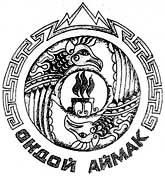 Россия ФедерациязыАлтай РеспубликаМуниципал Тозолмо«Ондой аймак»Аймактын депутаттар Соведи